Alpine Athlete’s Interests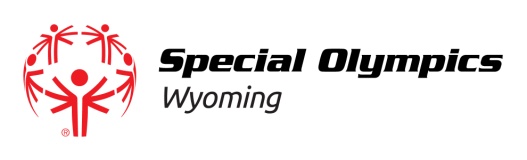 Please fill out the following information for the Alpine athletes on your team so Crazy Tom can announce some fun facts about them during competition! Please make more copies as needed.Your Delegation:__________________________Athlete’s Name:_____________________________________________________________Athlete’s Nickname:__________________________________________________________Favorite Food:______________________________________________________________Favorite Sport:______________________________________________________________Hobbies:___________________________________________________________________Any other interests?:_________________________________________________________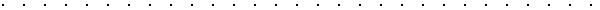 Athlete’s Name:_____________________________________________________________Athlete’s Nickname:__________________________________________________________Favorite Food:______________________________________________________________Favorite Sport:______________________________________________________________Hobbies:___________________________________________________________________Any other interests?:_________________________________________________________Athlete’s Name:_____________________________________________________________Athlete’s Nickname:__________________________________________________________Favorite Food:______________________________________________________________Favorite Sport:______________________________________________________________Hobbies:___________________________________________________________________Any other interests?:_________________________________________________________